Муниципальное общеобразовательное учреждениеПрозоровская средняя общеобразовательная школаПРИКАЗ № 7131.08.2019 г«Об организации информационной безопасности в МОУ Прозоровской СОШ»В целях ограничения доступа обучающихся к видам информации. распространяемой посредством сети Интернет, причиняющей вред здоровью и (или) развитию детей, а также не соответствующей задачам образования,ПРИКАЗЫВАЮ:1.  Назначить ответственным за информационную безопасность в МОУ Прозоровской СОШ заместителя директора по УВР Беляеву О.А..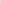 2. Назначить ответственными за контроль использования интернет-ресурсов обучающимися во время свободного доступа к сети Интернет вне учебных занятий:- в кабинете информатики Ерошину Е.А., учителя информатики;  в учебных кабинетах, имеющих точку доступа к сети Интернет, — учителей предметников.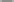 3.  Учителю информатики Ерошиной Е.А.:— проверить аппаратное или программное обеспечение, осуществляющее контент-фильтрацию ресурсов сети Интернет на основе Реестра безопасных образовательных сайтов;  - обеспечить контроль работ контентной фильтрации на постоянной основе;— еженедельно проверять точки доступа к сети Интернет на предмет выявления обращений к ресурсам, содержащим информацию, причиняющую вред здоровью и (или) развитию детей, а также не соответствующую задачам образования;  при обнаружении обращений к ресурсам, содержащим информацию, причиняющую вред здоровью и (или) развитию детей, а также не соответствующую задачам образования, немедленно сообщать ответственному за информационную безопасность и директору с целью принятия незамедлительных мер к исключению доступа к подобной информации.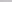  4. Утвердить:-  План мероприятий по обеспечению информационной безопасности обучающихся на 2019—2022 годы (приложение № 1);- Инструкцию лица, ответственного за обеспечение безопасного доступа к сети «Интернет»5. Утвердить формы документов:— журнала учета доступа в сеть Интернет (приложение № 2);— графика работы точки доступа к сети Интернет (приложение № З); — журнала контроля контентной фильтрации (приложение № 4);Беляевой О.А., заместителю директора по УВР, ознакомить работников с данным приказом и его приложениями в срок до 03.09.2021г.Контроль за исполнением приказа оставляю за собой оставляю. Директор:                             /И.А.Карпушина/План мероприятий по обеспечению информационной безопасности обучающихся на 2019— 2022 годыПриложение № 2К приказу № 71 от 31.08.2019 гЖурнал учета доступа в сеть Интернет вМОУ Прозоровской СОШПриложение № 3К приказу № 71 от 31.08.2019 гГрафик работы точки доступак сети Интернетв МОУ Прозоровская СОШПриложение № 4К приказу № 71 от 31.08.2019 гЖурнал контроля контентной фильтрации вМОУ Прозоровской СОШНачат _________________________Окончен______________________________Приложение № 5 к Приказу № 71 от 31.08.2019 гДолжностная инструкция лица,ответственного за обеспечение безопасного доступа к сети «Интернет»1.Общие положенияНастоящая Должностная инструкция определяет задачи, функции, обязанности, ответственность и права ответственного за обеспечение безопасного доступа к сети «Интернет» (далее «ответственный за информационную безопасность») в МОУ Прозоровской СОШ.Ответственный за информационную безопасность назначается приказом руководителя МОУ Прозоровской СОШ из числа педагогических работников.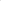 1.3 Ответственный за информационную безопасность подчиняется руководителю. 1.4 Ответственный за информационную безопасность на своей работе руководствуется настоящей Инструкцией.1.5. Ответственный за информационную безопасность в пределах своих функциональных обязанностей обеспечивает безопасность информации получаемой из сети Интернет и хранимой в МОУ Прозоровской СОШ.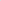 1.6. Ответственный за информационную безопасность в своей деятельности руководствуется Конституцией Российской Федерации, решениями Правительства Российской Федерации, указами Президента Российской Федерации, а также Уставом и локальными правовыми актами МОУ Прозоровской СОШ.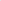 Должностные обязанности2.1. Ответственный за информационную безопасность:планирует использование сети Интернет в МОУ Прозоровской СОШ на основании заявок работников МОУ Прозоровской СОШ; разрабатывает, согласует с педагогическим коллективом, представляет на педагогическом совете МОУ Прозоровской СОШ регламент использования сети Интернет, включая регламент определения доступа к ресурсам сети Интернет;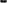 обеспечивает функционирование и поддерживает работоспособность средств и систем защиты информации в пределах возложенных на него обязанностей;организует получение сотрудниками МОУ Прозоровской СОШ электронных адресов и паролей для работы в сети Интернет и информационной среде МОУ Прозоровской СОШ; - создает и удаляет учетные записи пользователей;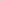 организует контроль за использованием сети Интернет в школе;организует контроль за работой оборудования и программных средств, обеспечивающих использование сети Интернет и ограничение доступа; разрабатывает инструкции по информационной безопасности: инструкции по организации антивирусной защиты, инструкции по безопасной работе в Интернете; 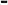  проводит обучение персонала и пользователей вычислительной техники правилам безопасной обработки информации и правилам работы со средствами защиты информации;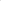 организует антивирусный контроль магнитных носителей информации и файлов электронной почты, поступающих в МОУ Прозоровской СОШ;проводит текущий контроль работоспособности и эффективности функционирования эксплуатируемых программных и технических средств защиты информации;обеспечивает контроль целостности эксплуатируемого на средствах вычислительной техники программного обеспечения с целью выявления несанкционированных изменений в нем;выполняет регулярно резервное копирование данных на сервере, при необходимости восстанавливает потерянные или поврежденные данные;обеспечивает информирование организаций, отвечающих за работу сети Интернет№ МероприятиеСроки1.Организация преподавания обучающимся основ информационной безопасности в рамках реализации образовательной программы образовательной организации (в соответствии с Методическими рекомендациями по основам информационной безопасности для обучающихся общеобразовательных организаций с учетом информационных, потребительских, технических и коммуникативных аспектов информационной безопасности)В течение учебного года2.Ведение локальных нормативных актов образовательной организации в области информационной безопасности обучающихсяВ течение учебного года3.Оформление и обновление стенда «Информационная безопасность» (в соответствии с письмом Минобрнауки России от 1'4.05.2018 08-1184 «О направлении информации»)В течение учебного года4. Размещение на официальном сайте образовательной организации по вопросам обеспечения информационной безопасности детей (в соответствии с письмом Минобрноууги России от 14,05.2008 № 08-1184 ) направлении информации»)В течение учебного года5. Участие обучающихся, родителе« (законных представителей) обучающихся и сотрудников образовательной организации в деятельности Межрегионального детского движения н области обеспечения безопасности и развития детей в информационном пространстве «Страна молодых»В течение учебного года6. Использование в работе образовательных программ, направленных на формирование навыков у обучающихся, их родителей и педагогических работников безопасного поведения в информационной среде, рекомендованныхЭкспертным советом по информатизации системы образования и воспитания при Временной комиссии Совета Федерации по развитию обществаВ течение учебного года7. Проведение периодического контроля состояния системы обеспечения информационной безопасности обучающихся при организации доступа к сети ИнтернетНе менее трех в течение учебного года8. Изучение нормативно-правовой базы, методических рекомендаций и издание (актуализация) организационно-распорядительных документов по вопросам обеспечения информационной безопасности обучающихся при организации доступа к сети ИнтернетИюнь - август9. Настройка (установка) технических средств, применяемых при организации доступа к сети Интернет (компьютерное оборудование, сетевое оборудование, системное и прикладное программное обеспечение ), в соответствии с требованиямиМетодических рекомендаций по ограничению н образовательных организациях доступа обучающихся к видам информации, распространяемой посредством сети Интернет, причиняющей вред здоровью и (или) развитию детей, а также не соответствующей задачам образованияНастройка (установка) технических средств, применяемых при организации доступа к сети Интернет (компьютерное оборудование, сетевое оборудование, системное и прикладное программное обеспечение ), в соответствии с требованиямиМетодических рекомендаций по ограничению н образовательных организациях доступа обучающихся к видам информации, распространяемой посредством сети Интернет, причиняющей вред здоровью и (или) развитию детей, а также не соответствующей задачам образованияИюль — август10Установка, конфигурация; настройка режимов работы технических средств контентной фильтрации.Установка, конфигурация; настройка режимов работы технических средств контентной фильтрации.Июль — аи11Заключение договора с оператором связи на оказание услуг на оказании услуг доступа к сети Интернет с контентной фильтрациейЗаключение договора с оператором связи на оказание услуг на оказании услуг доступа к сети Интернет с контентной фильтрациейАвгуст12Ознакомление работников образовательной организации с Методическими рекомендациями по ограничению в образовательных учреждениях доступа обучающихся к видам информации, распространяемой посредством сети Интернет, причиняющей вред здоровью и (или) развитию детей, а также не соответствующей задачам образования, и локальными нормативными актами образовательной организации по вопросам обеспечения информационной безопасности обучающихся при организации доступа к сети интернет.Ознакомление работников образовательной организации с Методическими рекомендациями по ограничению в образовательных учреждениях доступа обучающихся к видам информации, распространяемой посредством сети Интернет, причиняющей вред здоровью и (или) развитию детей, а также не соответствующей задачам образования, и локальными нормативными актами образовательной организации по вопросам обеспечения информационной безопасности обучающихся при организации доступа к сети интернет.Август13Ознакомление работников образовательной организации с сайтами в сети Интернет, включенными н Реестр безопасных образовательных сайтовОзнакомление работников образовательной организации с сайтами в сети Интернет, включенными н Реестр безопасных образовательных сайтовАвгуст14Информирование работников образовательной организации, обучающихся и их родителей (законных представителей) об ответственности за нарушение требований законодательства Российской Федерации и организационно-распорядительных  документов образовательной организации по вопросам обеспечения информационной безопасности обучающихся при организации доступа  к сети ИнтернетИнформирование работников образовательной организации, обучающихся и их родителей (законных представителей) об ответственности за нарушение требований законодательства Российской Федерации и организационно-распорядительных  документов образовательной организации по вопросам обеспечения информационной безопасности обучающихся при организации доступа  к сети ИнтернетАвгуст — сентябрь15Информирование родителей (законных представителей) обучающихся о существующих угрозах в сети Интернет, о методах и способах защиты детей от информации, причиняющей вред здоровью и (или) развитию детейИнформирование родителей (законных представителей) обучающихся о существующих угрозах в сети Интернет, о методах и способах защиты детей от информации, причиняющей вред здоровью и (или) развитию детейСентябрь — октябрь16Проведение сериика по безопасности в сети ИнтернетОктябрь17Проведение серии мероприятий проекта «Сетевичок» для обучающихсяПроведение серии мероприятий проекта «Сетевичок» для обучающихсяОктябрь — ноябрь18Организация участия педагогических работников в дистанционной конференции по формированию детского информационного пространстваОрганизация участия педагогических работников в дистанционной конференции по формированию детского информационного пространстваОктябрь — ноябрьФИОпользователяДата и время рабаты в интернетеЦель работы в интернетеРезолюцияответственноголицаФИОотвстственного лицаПодписьответственного лица№ п/пДни неделиЗанятость учащихсяЗанятость учащихсяЗанятость педагогамиАдминистрация,сотрудники№ п/пДни неделиУрочное времяВнеурочное времяЗанятость педагогамиАдминистрация,сотрудники1Понедельник-пятница9.00-15.1515.15-17.009.00-17.008.00-17.00ДатапроверкиФИОдолжностьпроверяющегоНомеркомпьютераРезультаты проверкиПринятые мерыПодпись проверяющего